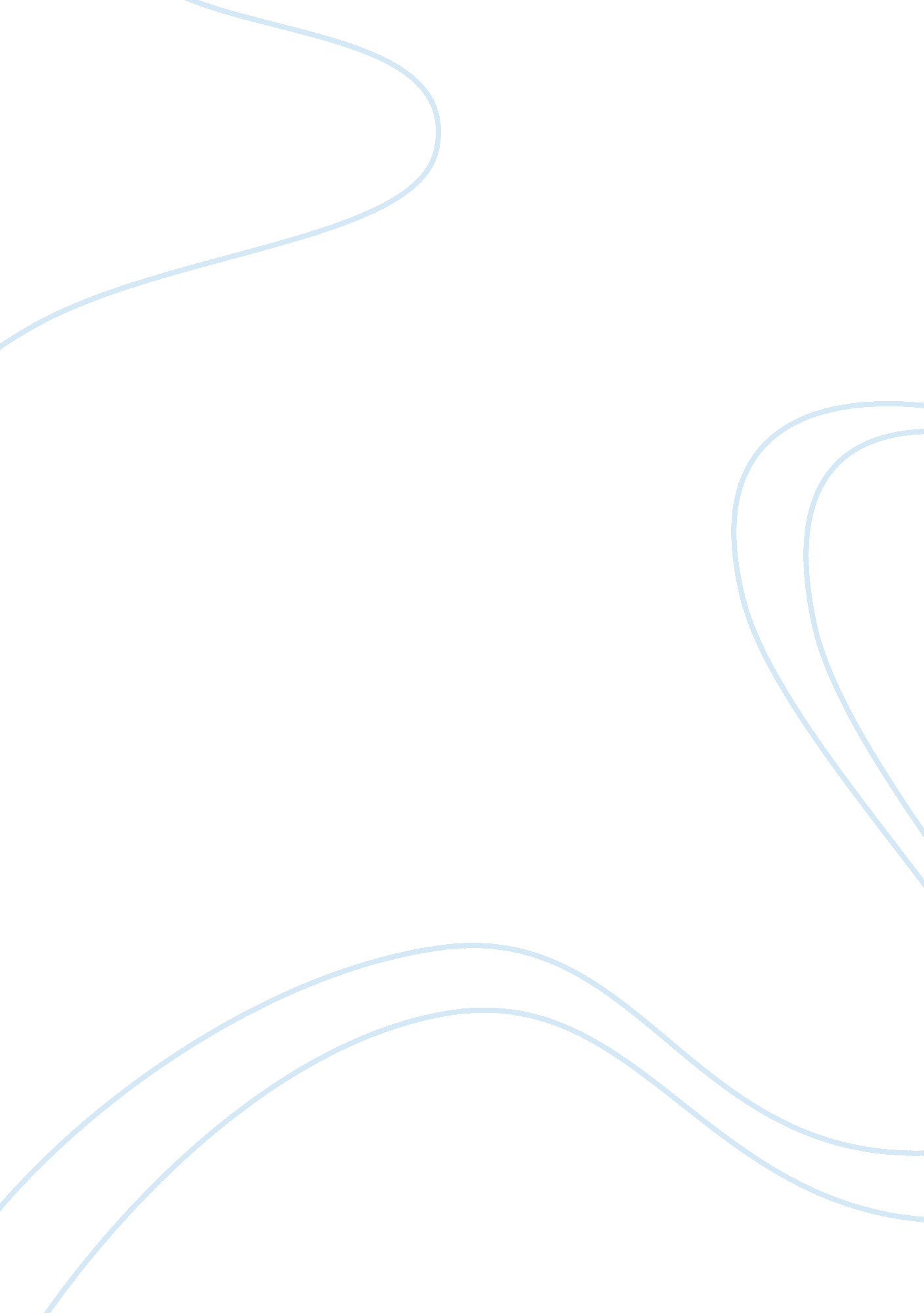 ProductivityEducation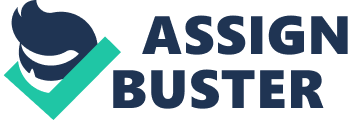 As this new approach to renovate the activities and achievements of the previous Council can be best demonstrated by first-year students, I'd request you to offer me the opportunity to represent Level 1 law students of our institution. As a candidate for this year's student representative election, I'd like to highlight my experience of working as the vice-chairman of the Student representative council of my high school where I was also the football team captain for 5 years. I also take this opportunity to express my positive strategy to represent the common feeling of my friends to the management in a genuine manner. I'll try my best to communicate the student voice to the university management and work to achieve the student needs as a true representative of their feeling. I also promise never to be biased with a group of students against the others nor to be blind or deaf to the burning issues of my friends. Therefore, I plead to you to empower me with your trust, so that we can collectively work to make our university a little better place. 